РОССИЙСКАЯ ФЕДЕРАЦИЯАДМИНИСТРАЦИЯ МУНИЦИПАЛЬНОГО ОБРАЗОВАНИЯБУДОГОЩСКОЕ ГОРОДСКОЕ ПОСЕЛЕНИЕКИРИШСКОГО МУНИЦИПАЛЬНОГО РАЙОНА
ЛЕНИНГРАДСКОЙ ОБЛАСТИПОСТАНОВЛЕНИЕ от_23 октября 2018 года_№  __109В связи со снижением посещаемости общественных бань,  администрация муниципального образования Будогощское городское поселение, ПОСТАНОВЛЯЕТ:Установить новый, временный,  график работы общественных бань с 03.11.2018г.:общественная баня, расположенная по адресу:  г.п. Будогощь, ул. Заводская, д. 87 – суббота;общественная баня, расположенная по адресу:  г.п. Будогощь, ул. Озерная, д. 13а – воскресенье;2.	Опубликовать настоящее постановление в газете «Будогощский вестник» и разместить на официальном сайте Будогощского городского поселения в сети «Интернет».3.	Постановление вступает в силу после официального опубликования.Глава администрации                                                               И.Е.РезинкинРазослано: в дело – 2, прокуратура, МП «ККП г.п. Будогощь»Орлова И.В.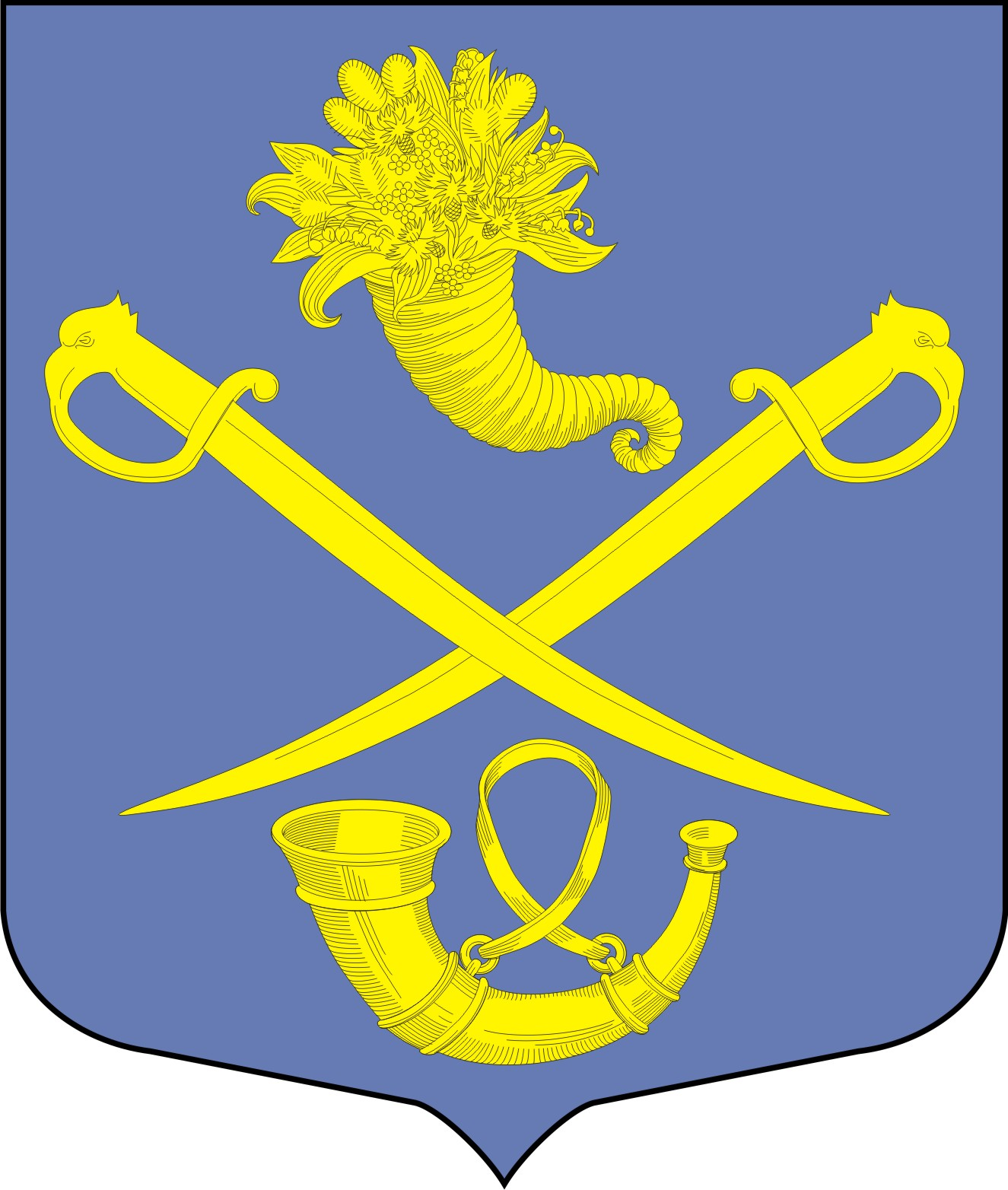 